ПРОТОКОЛ №заседания комиссии по предупреждению и ликвидации ЧС и ПБ администрации МО «Боханский район» Место проведения: актовый зал в здании администрации муниципального образования «Боханский район» (669311, Иркутская обл., Боханский р-н, ул. Ленина, 83, 1-й этаж).Вел заседание:На заседании присутствовали:ПРИГЛАШЕННЫЕ:ПРИСУТСТВУЮЩИЕ:Повестка дня:«Об исполнении решения, принятого на заседании КЧС и ПБ МО «Боханский район» п.п. 2.1, п.2 п.5, вопрос 2, протокол от 17.05.2017г. №4»По первому вопросу повестки дня выступил: главный специалист ГОЧС и ПБ (Кабанов С.В.).Кабанов С.В. – в своей информации отметил следующее: по 2 вопросу, подпункт 2.1, пункта 2 и пункт 5 протокол от 17.05.2017г. №4» на исполнении было у глав сельских поселений по указанным решениям были приняты НПА по безопасности на водных объектах в 6 сельских поселениях (МО «Казачье», «Новая Ида», «Середкино», «Тихоновка», «Хохорск» и «Шаралдай»), в остальных НПА были приняты, но информация о проделанной работе не поступила.Комиссия по предупреждению и ликвидации чрезвычайных ситуаций и обеспечению пожарной безопасности муниципального образования Боханский район решила:По первому вопросу повестки дня:Информацию главного специалиста ГО ЧС и ПБ администрации МО «Боханский район» (Кабанов С.В.) принять к сведению.«О состоянии источников наружного противопожарного водоснабжения в населенных пунктах МО «Боханский район» в 2017 году, по итогам весенней проверки»По второму вопросу повестки дня выступили: начальник ПСЧ-44 (по охране п. Бохан) (Халматов А.Г.) и главы сельских поселений.Халматов А.Г. в своей информации отметил следующее: за отчетный период 2017 года на территории Боханского района произошло 12 пожаров, на 12 пожарах использовались9 раз водонапорные башни, АППГ произошло 9 пожаров. В Боханском районе расположено 72 населенных пункта с населением 25 244 чел.Всего в районе 6 населенных пунктов (8% от общего количества н.п.) не обеспеченных искусственным наружным противопожарным водоснабжением (далее искусственное НППВ). Водонапорные башниВ сельской местности водонапорные башни являются самым распространенным искусственным источником наружного противопожарного водоснабжения.По итогам весенней проверки искусственных источников НППВ в 2017 году на территории Боханского района расположено 105 водонапорных башен.Из 105 водонапорных башен, 99 находятся в собственности сельских поселений из них не исправно 24 водонапорных башен, 6 объектовые из них не исправно 2 водонапорные башни. Из проверенных 105 водонапорных башен в исправном состоянии и приспособленные для заправки пожарных автомашин водой находится 74 водонапорные башни.Комиссия по предупреждению и ликвидации чрезвычайных ситуаций и обеспечению пожарной безопасности муниципального образования Боханский район решила:По второму вопросу повестки дня:Информацию начальника ПСЧ-44 (по охране п. Бохан) (Халматов А.Г.) и глав сельских поселений принять к сведению.Рекомендовать главам сельских поселений:Провести работу по обеспечению населенных пунктов источниками наружного противопожарного водоснабжения в соответствии с требованиями нормативных документов по пожарной безопасности.Организовать взаимодействие с сотрудниками ПСЧ-44 (по охране п. Бохан) по проведению реконструкции водонапорных башен и источников наружного противопожарного водоснабжения с целью приведения в соответствие с требованиями нормативных актов.В срок до 10.07.2017 года предоставить информацию о проведенных мероприятиях председателю КЧС и ПБ МО «Боханский район» (Убугунова С.М.) на адрес электронной почты: kabanovsv62@yandex.ru .«О деятельности общеобразовательных учреждений по работе с несовершеннолетними по вопросам безопасности в летний и каникулярный период 2017 года»По третьему вопросу повестки дня выступил: методист по охране труда и пожарной безопасности управления образования администрации МО «Боханский район (Дарханов А.С.).Дарханов А.С. в своей информации отметил следующее: в образовательных учреждениях МО «Боханский район» запланированы мероприятия по соблюдению мер безопасности детей в летний каникулярный период 2017 года. Управлением образования изданы приказы по вопросам безопасности: «О проведении профилактических мероприятий, в целях недопущения гибели детей на водных объектах», «О комендантском часе», Во всех учреждениях образования проведены итоговые родительские собрания, где приняли участие 2028 родителей, что составляет 65% от всего числа родителей или законных представителей.Комиссия по предупреждению и ликвидации чрезвычайных ситуаций и обеспечению пожарной безопасности муниципального образования Боханский район решила:По третьему вопросу повестки дня:Информацию методиста по охране труда и пожарной безопасности управления образования администрации МО «Боханский район» (Дарханов А.С.) принять к сведению. «О внесении изменений в порядок работы патрульных, патрульно-маневренных, маневренных и патрульно-контрольных групп»По четвертому вопросу повестки дня выступил: начальник ПСЧ-44 (по охране п. Бохан) (Халматов А.Г.).Халматов А.Г. в своей информации отметил следующее: согласно действующему законодательству РФ, обеспечение пожарной безопасности, в том или ином объеме, является обязанностью всех субъектов права, как федеральных органов государственной власти, так и органов государственной власти субъектов РФ и органов местного самоуправления (ст.ст. 16,18-19 Федерального закона от 21 12.1994 № 69-ФЗ «О пожарной безопасности). Полномочиями государственных органов является нормативное правовое регулирование в области пожарной безопасности, а также реализация мер организационного, экономического, социального и научно-технического характера, направленных на профилактику и тушение пожаров. В рамках данных полномочий предлагается механизм их реализации, путем создания и применения патрульных, патрульно-маневренных, маневренных и патрульно-контрольных групп, основными задачами которых является выявление загораний на ранней стадии развития, тушение их минимальными силами, проведение профилактических мероприятий, выявление нарушителей и привлечение их к административной ответственности. Патрульные группы создаются - в каждом населенном пункте, численностью не менее 2-х человек.Патрульно-маневренные группы создаются - одна на сельское поселение, численностью не менее 5 человек.Маневренные группы - создаются не менее двух в каждом административном центре муниципального образования, численностью не менее 15 человек в каждом составе.Патрульно-контрольные группы - формируются в каждом муниципальном районе из числа специалистов ОМСУ, представителей надзорных органов МЧС России, МВД России, сельхознадзора, лесной охраны и общественных организаций. Численность группы определяется в каждом конкретном случае индивидуально по решению комиссии по ЧС и ОПБ муниципального образования, но не менее 4 человек. Специалисты групп определяются совместными приказами (соглашениями) между территориальными отделениями МВД России, МЧС России, Министерства природных ресурсов и Министерства сельского хозяйства субъекта.В случае ухудшения прогноза обстановки, введения особого противопожарного режима, количество групп увеличивается в два раза.Комиссия по предупреждению и ликвидации чрезвычайных ситуаций и обеспечению пожарной безопасности муниципального образования Боханский район решила:По четвертому вопросу повестки дня:Информацию начальника ПСЧ-44 (по охране п. Бохан) (Халматов А.Г.) принять к сведению.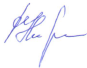 УТВЕРЖДАЮУТВЕРЖДАЮУТВЕРЖДАЮУТВЕРЖДАЮУТВЕРЖДАЮУТВЕРЖДАЮУТВЕРЖДАЮПервый заместитель мэра,Первый заместитель мэра,Первый заместитель мэра,Первый заместитель мэра,Первый заместитель мэра,Первый заместитель мэра,Первый заместитель мэра,председатель комиссии по предупреждению и ликвидации чрезвычайных ситуаций и обеспечению пожарной безопасности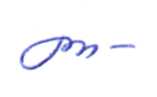 председатель комиссии по предупреждению и ликвидации чрезвычайных ситуаций и обеспечению пожарной безопасностипредседатель комиссии по предупреждению и ликвидации чрезвычайных ситуаций и обеспечению пожарной безопасностипредседатель комиссии по предупреждению и ликвидации чрезвычайных ситуаций и обеспечению пожарной безопасностипредседатель комиссии по предупреждению и ликвидации чрезвычайных ситуаций и обеспечению пожарной безопасностипредседатель комиссии по предупреждению и ликвидации чрезвычайных ситуаций и обеспечению пожарной безопасностипредседатель комиссии по предупреждению и ликвидации чрезвычайных ситуаций и обеспечению пожарной безопасностиС.М. УбугуноваС.М. Убугунова«21»июняиюня2017года21 июня 2017 годаВремя: 12:00п. Бохан- Убугунова Софья Михайловна – первый заместитель мэра, председатель комиссии по предупреждению и ликвидации чрезвычайных ситуаций и обеспечению пожарной безопасности администрации муниципального образования «Боханский район».Председатель комиссии:Председатель комиссии:Убугунова Софья МихайловнаПервый заместитель мэра администрации муниципального образования «Боханский районЗаместители председателя комиссии:Заместители председателя комиссии:Гагарин Сергей ИвановичЗаместитель мэра по ЖКХ и КСХалматов Андрей Геннадьевичначальника ПСЧ-44 (по Охране п. Бохан)Секретарь комиссии:Секретарь комиссии:Кабанов Степан ВладимировичГлавный специалист ГО ЧС и ПБ администрации муниципального образования «Боханский район»Члены комиссии:Члены комиссии:Чикулева Тамара СпиридоновнаГлава администрации МО «Бохан»Пушкарева Татьяна СергеевнаГлава администрации МО «Казачье»Иванов Максим Петрович Глава администрации МО «Новая Ида»Таряшинов Алексей МихайловичГлава администрации МО «Тараса»Скоробогатова Марина ВладимировнаГлава администрации МО «Тихоновка»Баглаева Елена АлександровнаГлава администрации МО «Укыр»Улаханова Анна ИннокентьевнаГлава администрации МО «Хохорск»Батюрова Вера АлексеевнаГлава администрации МО «Шаралдай»Александров Александр ГеннадьевичНачальник отдела сельского хозяйстваМячина Галина ВасильевнаНачальник отдела по УМИ администрации МО «Боханский район»Секретарева Елена ТрофимовнаГлавный редактор газеты «Сельская правда»Мягкова Ольга ВладимировнаЗам. главы МО «Александровское»Федурина Наталья АлександровнаЗам. главы МО «Олонки»Дарханов Александр СергеевичМетодист по охране труда и пожарной безопасности управления образования администрации МО «Боханский район»12:00-12:05(5 мин.)Оглашение повестки дня, вступительное слово, председателя КЧС и ПБ администрации МО «Боханский район»Убугунова Софья Михайловна«Об исполнении решения, принятого на заседании КЧС и ПБ МО «Боханский район» п.п. 2.1, п.2 п.5, вопрос 2, протокол от 17.05.2017г. №4».«Об исполнении решения, принятого на заседании КЧС и ПБ МО «Боханский район» п.п. 2.1, п.2 п.5, вопрос 2, протокол от 17.05.2017г. №4».Докладчик:12:05-12:15(10 мин.)Главный специалист ГО ЧС и ПБ администрации МО «Боханский район»Кабанов Степан Владимирович«О состоянии источников наружного противопожарного водоснабжения в населенных пунктах МО «Боханский район» в 2017 году, по итогам весенней проверки».«О состоянии источников наружного противопожарного водоснабжения в населенных пунктах МО «Боханский район» в 2017 году, по итогам весенней проверки».Докладчик:12:15-12:25(10 мин.)Начальник ПСЧ-44 (По охране п. Бохан) ФГКУ "12 отряд ФПС по Иркутской области"Халматов Андрей ГеннадьевичСодокладчики:12:25-12:30(5 мин.)Главы сельских поселений«О деятельности общеобразовательных учреждений по работе с несовершеннолетними по вопросам безопасности в летний и каникулярный период 2017 года» (Повторно)«О деятельности общеобразовательных учреждений по работе с несовершеннолетними по вопросам безопасности в летний и каникулярный период 2017 года» (Повторно)Докладчик:12:30-12:40(10 мин.)Методист по охране труда и пожарной безопасности управления образования администрации МО «Боханский район»Дарханов Александр Сергеевич«О внесении изменений в порядок работы патрульных, патрульно-маневренных, маневренных и патрульно-контрольных групп»«О внесении изменений в порядок работы патрульных, патрульно-маневренных, маневренных и патрульно-контрольных групп»Докладчик:12:40-12:50(10 мин.)Начальник ПСЧ-44 (По охране п. Бохан) ФГКУ "12 отряд ФПС по Иркутской области"Халматов Андрей ГеннадьевичЗакрытие заседания КЧС и ПБЗакрытие заседания КЧС и ПБ12:50-13:00(10 мин.)Оглашение решения КЧС и ПБ, заключительное слово, председателя КЧС и ПБ администрации МО «Боханский район»Убугунова Софья МихайловнаГлавный специалист ГО ЧС и ПБ, секретарь комиссииС.В. Кабанов